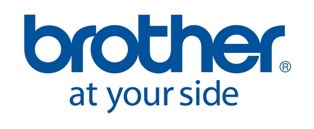 Pressmeddelande, 24 maj 2012
Brother lanserar Svanenmärkt, driftssäker, högpresterande skrivare för större arbetsgrupperNy pålitlig ”arbetshäst” för krävande affärsmiljöer, med moderna funktioner som AirPrint och Google Cloudprint, trådöst nätverk samt stöd för webbaserad administration och central distribution.HL-6180DW är den första i en helt ny serie svartvita laserskrivare från Brother för större arbetsgrupper. Skivaren, som skriver med en hastighet på upp till 40 sidor per minut, är försedd med en tonerkassett med extra stor kapacitet samt ett pappersmagasin med plats för 500 ark och ett kombifack för upp till 50 ark. Extramagasin för ytterligare 500 ark finns som tillval. Upplösningen på 1200 x 1200 dpi ger knivskarpa utskrifter och noggrann återgivning av alla detaljer. Skrivaren, som har trådlös anslutning till Gigabit Ethernet och 802.11, kan hanteras via Brothers smarta lösningar för administration av skrivare. Genom BRAdmin professional kan HL-6180DW övervakas och konfigureras från en central PC. Men programmet kan också diagnosticera problem och skicka automatiska e-postlarm när något oförutsett inträffar. Förutom att skrivarna enkelt kan administreras via webben finns också programvara med funktioner för central installation av drivrutiner.Utskriftsdata skyddas genom SSL-kryptering vid överföring mellan datorn och skrivaren. Dessutom finns en funktion för säker utskrift. Då lagras skrivjobben i skrivarens minne och skrivs ut först efter att användaren angett en fyrsiffrig kod på LCD-skärmen.Skrivaren hanterar PCL6 och emulerar PostScript 3 med hjälp av BR Script3. Detta tillsammans med stöd för utskrift av streckkoder gör att den är kompatibel med affärskritiska system som SAP redan från början.Skrivaren är Svanen-märkt som en del i Brothers strävan att alltid försöka minska miljöpåverkan till ett minimum. Med den automatiska funktionen för dubbelsidiga utskrifter eller funktionen för utskrift av häften kan arbetsgrupper sänka pappersförbrukningen med upp till 75 procent. Med det djupa viloläget där skrivaren förbrukar mindre än 1 watt, uppfylls Svanen-märkningens krav på låg energiförbrukning och ha energisparläge. 
Utsläppshalterna av ozon och andra gaser håller sig långt under gränsvärdena och plasten innehåller inga hälsofarliga ämnen eller vådliga kemikalier. Skrivarna är byggda för att förenkla återvinning och kunderna får tydlig information om vad som gäller för returhantering och återvinning. Brother garanterar dessutom att det finns reservdelar kvar fem år efter att skrivaren slutat tillverkas. HL-6180DW finns i butik från slutet av junij och beräknas kosta 4 150 SEK. Under hösten kommer fler kraftfulla skrivare i samma serie.För ytterligare information Fredrik Pauli, produktchef, Brother Sverige, filial till Brother Nordic A/S, Danmark
Telefon: 031 - 734 12 15 E-post: fredrik.pauli@brother.seBilder Bilder på produkterna kan laddas ner från www.brother.se under Media Center Brother Sverige, filial till Brother Nordic A/S, Danmark är ett försäljningsbolag för Brothers produkter på den svenska marknaden. Företaget är en av de ledande aktörerna på skrivarmarknaden och har kontor i Göteborg. Brother Sverige har 19 anställda. Genom ett väl utvecklat nät av återförsäljare är både produkter och service tillgängliga över hela Sverige.Brother är en av världens ledande tillverkare av skrivare, faxar, multifunktionsmaskiner, märkmaskiner, skriv- och symaskiner. Våra produktionsenheter är miljöcertifierade enligt ISO 14001. Produkterna kännetecknas genomgående av unika tekniska innovationer.
Läs gärna mer på www.brother.se och www.brother.com.